Отчет о проделанной работе за 2017 год депутата Совета депутатов муниципального округа Восточный Погорелова Владимира Васильевича (избирательный округ № 1)В соответствии с Федеральным законом №131-ФЗ «Об общих принципах организации местного самоуправления в Российской Федерации, Законом города Москвы №56 «Об организации местного самоуправления в городе Москве», Уставом муниципального округа Восточный предлагается отчет о результатах деятельности за 2017 год.Участие в работе заседаний Совета депутатов.В 2017 году с момента избрания состоялось 8 заседаний Совета депутатов. Из них: 4- очередных, 4- внеочередных. Участвовал в работе всех заседаний. Внес в повестку 2 предложения.  На проведенных заседаниях, в которых я принимал участие были рассмотрены 68 вопросов, по которым вынесены и исполнены 48 решений. Работа в комиссиях Совета депутатов районных и окружных комиссиях.      В рамках осуществления своих полномочий активно работал в комиссиях Совета депутатов муниципального округа, возглавляю профильную комиссию по работе с населением, проведено заседаний -2:      Содействие в работе комиссии в сфере благоустройства и капитального ремонта жилищного фонда:-    по вопросу благоустройства и обустройства пешеходной дорожки по нечетной стороне; -     по вопросу благоустройства детской площадки и территории, прилегающей к дому № 3 по ул. Главная;-     по работе с населением проведен мониторинг  актива  жителей и населения по выявлению факторов, влияющих на состояние охраны общественного порядка и безопасности граждан в жилом секторе, на основе анализа которого определены наиболее криминогенные места  массового пребывания людей: на территории Старого парка по ул. 9 Мая, д. д 1-5, территории спортивной и детских площадок по ул. Главная д.10, территория, прилегающая к конечной остановке по ул. Главная, д.21, по которым  разработаны предложения по укреплению правопорядка и доведены руководства и личного состава ОМВД на оперативных совещаниях;-     по работе с населением в рамках антитеррористической защищенности проведен мониторинг  актива  жителей и населения по выявлению квартир, сдаваемых незаконно в аренду (поднаем) и мест компактного проживания иностранных граждан, в ходе которого выявлено таких адресов-21, которые направлены для принятия оперативных решений в ОМВД.3.  По депутатским обращениям, запросам.-     по письменному обращению гр. Закурдаевой О.М. проживающей по ул. 9 Мая, д.7 по замене ветхой пожароопасной электропроводки запрос в управу района о необходимости проведения комиссионного обследования и принятии необходимы мер, промежуточный ответ мною и заявителем получен и данный вопрос находится в стадии разрешения;-     по устным запросам и согласованиям с ГБОУ «Жилищник района Восточный» разрешены в оперативном порядке вопросы по режиму благоустройству и содержанию жилого фонда, всего-3.        По всем обращениям также оказана необходимая консультативно-правовая помощь.             4. Работа с обращениями жителей.       Прием жителей района осуществлялся лично и письменно в электронном виде. Всего за отчетный период посутпило-26 обращений по вопросам: благоустройства и содержания жилого фонда, досуга жителей, уборки дворовых территорий, по предстоящему капитальному ремонту жилья. вопросам призыва, фактах незаконного проживания иностранных граждан.         Многие вопросы решены совместно с управой района, ГБУ «Жилищник района Восточный» ГБУ «СДЦ «Контакт» и филиалом «Восточный» ГБУ ТЦСО «Восточное Измайлово», ОМВД.                        5. Иная деятельность- Участие в заседании городского Совета муниципальных образований г. Москвы.- Участие в рейдах по контролю за розничными ценами на основные продукты и соблюдению правил торговли в сетевых магазинах на территории района.- Участие  в форуме партийных проектов Московского городского регионального отделения партии «Единая Россия».- Участие во встречах Главы Управы района Восточный с жителями – 3 встречи. -  Участие в заседаниях комиссии по делам несовершеннолетних-6, в комиссионных проверках семей социального риска, несовершеннолетних, состоящих на учете-7.-   Участие в рамках военно-патриотического воспитания в работе комиссии по призывной компании: в заседаниях- 6, проведено индивидуально-профилактических бесед с призывной молодежью-14 и их родителями-6. Разнарядка Измайловского ОВК по призыву для района Восточный выполнена полностью.-   Участие в комиссии по противодействию терроризму-2.-   Был инициатором опроса жителей дома 11 по ул. Главной относительно обустройства пешеходной дорожки от дома №1 до дома №13 по ул. Главная.-   Участие в организации интерактивных лекций  в ГБОУ гколах № 448, 664 и 1021 по пропаганде правовых знаний, предупреждению детского травматизма на авто и железнодорожном транспорте, правилам поведения в общественных местах в Дни проведения Новогодних и Рождественских праздников. 6. Сотрудничество с Советом ветеранов и иные мероприятияПринял участие в следующих праздниках и мероприятиях: -     «День Матери», совместно с Депутатами членами Депутатской группы Партии «ЕДИНАЯ РОССИЯ»-     «Международный день толерантности» филиала «Восточный» ГБУ ТЦСО «Восточное Измайлово» для учеников ГБОУ Школа №1021-  Участие в районном Митинге посвященном годовщине Битвы под Москвой.-     Помощь в организации поздравления Ветеранов участников ВОВ совместно с Депутатами членами Депутатской группы Партии «ЕДИНАЯ РОССИЯ» к юбилейным и памятным датам.-     Организация инструктивных лекций с одинокими, пожилыми и престарелыми  гражданами  о проявлении бдительности к возможным проявлениям в отношении их мошеннических и иных противоправных деяний.      Выражаю благодарность Совету ветеранов района, Управе района Восточный, коллективам филиала «Восточный» ГБУ ТЦСО «Восточное Измайлово» и ГБУ «СДЦ «Контакт», Молодежной палате района, жителям и коллегам депутатам за помощь, поддержку и сотрудничество в отчетном периоде 2017 года, активу жителей    и населению района.                                      В.В. Погорелов                                                                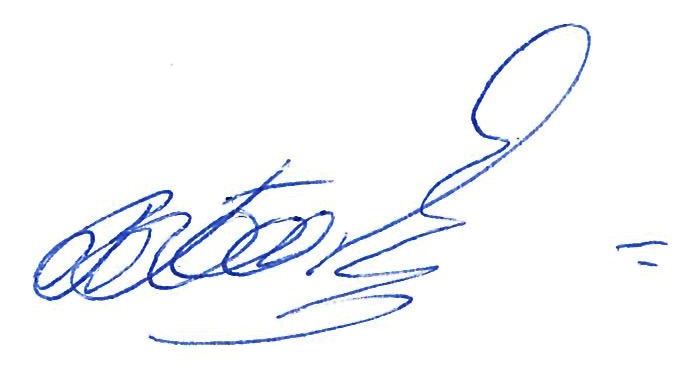 